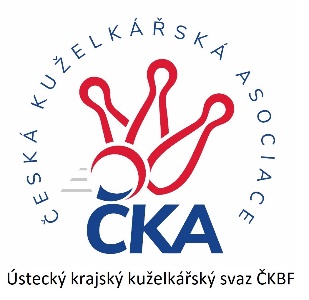       Z P R A V O D A J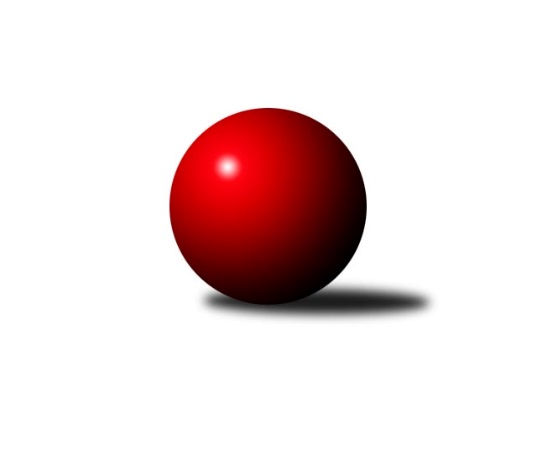 Č.6Ročník 2023/2024	27.10.2023Nejlepšího výkonu v tomto kole: 1744 dosáhlo družstvo: TJ Sokol Duchcov COkresní přebor - skupina B 2023/2024Výsledky 6. kolaSouhrnný přehled výsledků:KO Česká Kamenice B	- TJ Teplice Letná D	5:1	1668:1436	6.0:2.0	26.10.TJ Kovostroj Děčín C	- TJ Union Děčín	4:2	1687:1491	6.0:2.0	27.10.Sokol Roudnice nad Labem	- TJ Teplice Letná C	4:2	1534:1507	4.0:4.0	27.10.SKK Bohušovice C	- SK Verneřice B	4:2	1627:1547	4.0:4.0	27.10.Sokol Ústí n. L. C	- KK Hvězda Trnovany	2:4	1502:1590	2.0:6.0	27.10.TJ Sokol Duchcov C	- Sokol Ústí n. L. B	6:0	1744:1494	8.0:0.0	27.10.Tabulka družstev:	1.	KK Hvězda Trnovany	6	6	0	0	29.0 : 7.0 	35.5 : 12.5 	 1678	12	2.	TJ Kovostroj Děčín C	6	5	1	0	26.0 : 10.0 	31.5 : 16.5 	 1657	11	3.	TJ Sokol Duchcov C	6	4	1	1	26.5 : 9.5 	31.5 : 16.5 	 1671	9	4.	SKK Bohušovice C	6	4	0	2	21.0 : 15.0 	26.0 : 22.0 	 1544	8	5.	KO Česká Kamenice B	6	3	0	3	18.0 : 18.0 	26.5 : 21.5 	 1513	6	6.	Sokol Roudnice nad Labem	6	3	0	3	17.0 : 19.0 	22.0 : 26.0 	 1573	6	7.	Sokol Ústí n. L. C	6	2	1	3	16.5 : 19.5 	21.0 : 27.0 	 1549	5	8.	TJ Union Děčín	6	2	0	4	15.0 : 21.0 	24.0 : 24.0 	 1487	4	9.	TJ Teplice Letná D	6	2	0	4	14.0 : 22.0 	17.0 : 31.0 	 1479	4	10.	Sokol Ústí n. L. B	6	2	0	4	13.0 : 23.0 	15.0 : 33.0 	 1475	4	11.	SK Verneřice B	6	1	1	4	13.0 : 23.0 	23.5 : 24.5 	 1539	3	12.	TJ Teplice Letná C	6	0	0	6	7.0 : 29.0 	14.5 : 33.5 	 1486	0Podrobné výsledky kola:	 KO Česká Kamenice B	1668	5:1	1436	TJ Teplice Letná D	Jan Chvátal	 	 210 	 210 		420 	 2:0 	 359 	 	174 	 185		Jana Němečková	Libor Hekerle	 	 210 	 195 		405 	 0:2 	 418 	 	212 	 206		Martin Pokorný	Věra Šimečková	 	 194 	 200 		394 	 2:0 	 275 	 	144 	 131		Karel Šrámek	Vladislav Janda	 	 213 	 236 		449 	 2:0 	 384 	 	198 	 186		Václav Ottarozhodčí: Věra ŠimečkováNejlepší výkon utkání: 449 - Vladislav Janda	 TJ Kovostroj Děčín C	1687	4:2	1491	TJ Union Děčín	Miroslav Rejchrt	 	 234 	 234 		468 	 2:0 	 312 	 	182 	 130		Václav Pavelka	Petr Veselý	 	 201 	 198 		399 	 1:1 	 408 	 	177 	 231		Filip Dítě	Jana Sobotková	 	 183 	 219 		402 	 1:1 	 403 	 	195 	 208		Petr Kumstát	Antonín Hrabě	 	 218 	 200 		418 	 2:0 	 368 	 	178 	 190		Milan Pecha ml.rozhodčí: Jiří HoudekNejlepší výkon utkání: 468 - Miroslav Rejchrt	 Sokol Roudnice nad Labem	1534	4:2	1507	TJ Teplice Letná C	Vladimír Chrpa	 	 191 	 175 		366 	 1:1 	 338 	 	152 	 186		Sabina Formánková	Alois Haluska	 	 196 	 196 		392 	 2:0 	 351 	 	186 	 165		Eva Staňková	Josef Kecher	 	 195 	 194 		389 	 1:1 	 392 	 	192 	 200		Jan Brhlík st.	Radek Plicka	 	 183 	 204 		387 	 0:2 	 426 	 	211 	 215		Michal Horňákrozhodčí: Vladimír ChrpaNejlepší výkon utkání: 426 - Michal Horňák	 SKK Bohušovice C	1627	4:2	1547	SK Verneřice B	Roman Filip	 	 234 	 226 		460 	 2:0 	 366 	 	184 	 182		Kamila Ledwoňová	Luďka Maříková	 	 218 	 195 		413 	 1:1 	 384 	 	180 	 204		Pavlína Sekyrová	Magdalena Šabatová	 	 161 	 215 		376 	 1:1 	 379 	 	192 	 187		Hana Machová	Sylva Vahalová *1	 	 159 	 219 		378 	 0:2 	 418 	 	198 	 220		Ladislav Elis st.rozhodčí: Josef Devera ml.střídání: *1 od 39. hodu Jiří SemerádNejlepší výkon utkání: 460 - Roman Filip	 Sokol Ústí n. L. C	1502	2:4	1590	KK Hvězda Trnovany	Pavel Nováček	 	 189 	 205 		394 	 1:1 	 377 	 	191 	 186		Vladislav Jedlička	Simona Puschová	 	 173 	 194 		367 	 0:2 	 407 	 	192 	 215		Štěpán Kandl	Ladislav Jahoda	 	 167 	 172 		339 	 0:2 	 413 	 	209 	 204		Ondřej Koblih	Petr Šanda	 	 196 	 206 		402 	 1:1 	 393 	 	206 	 187		Pavel Jedlička *1rozhodčí: Kuneš Jaroslavstřídání: *1 od 51. hodu Petr PetříkNejlepší výkon utkání: 413 - Ondřej Koblih	 TJ Sokol Duchcov C	1744	6:0	1494	Sokol Ústí n. L. B	Karel Kratochvíl	 	 206 	 204 		410 	 2:0 	 317 	 	139 	 178		Milan Wundrawitz	Miroslava Zemánková	 	 216 	 208 		424 	 2:0 	 362 	 	183 	 179		Jiří Pulchart *1	Michaela Šuterová	 	 216 	 209 		425 	 2:0 	 404 	 	197 	 207		Pavel Mihalík	Roman Voráček	 	 229 	 256 		485 	 2:0 	 411 	 	191 	 220		Jiří Kyralrozhodčí: Michaela Šuterovástřídání: *1 od 51. hodu Eugen ŠroffNejlepší výkon utkání: 485 - Roman VoráčekPořadí jednotlivců:	jméno hráče	družstvo	celkem	plné	dorážka	chyby	poměr kuž.	Maximum	1.	Jiří Semerád 	SKK Bohušovice C	455.33	310.0	145.3	3.0	3/4	(471)	2.	Martin Bergerhof 	KK Hvězda Trnovany	453.25	308.8	144.5	5.8	4/4	(499)	3.	Jiří Müller 	TJ Sokol Duchcov C	441.50	306.3	135.3	4.8	2/3	(468)	4.	Pavel Jedlička 	KK Hvězda Trnovany	440.67	297.7	143.0	4.3	3/4	(466)	5.	Miroslav Rejchrt 	TJ Kovostroj Děčín C	436.67	292.0	144.7	3.1	3/3	(468)	6.	Roman Voráček 	TJ Sokol Duchcov C	432.56	301.6	131.0	6.4	3/3	(485)	7.	Štěpán Kandl 	KK Hvězda Trnovany	429.33	295.3	134.0	9.3	3/4	(446)	8.	Michaela Šuterová 	TJ Sokol Duchcov C	427.42	295.7	131.8	6.1	3/3	(471)	9.	Antonín Hrabě 	TJ Kovostroj Děčín C	420.92	291.4	129.5	5.7	3/3	(451)	10.	Ladislav Elis  st.	SK Verneřice B	419.80	292.4	127.4	7.8	5/5	(442)	11.	Martin Pokorný 	TJ Teplice Letná D	413.92	285.6	128.3	9.2	4/4	(447)	12.	Jiří Kyral 	Sokol Ústí n. L. B	413.00	279.5	133.5	8.5	4/4	(421)	13.	Vladislav Jedlička 	KK Hvězda Trnovany	410.50	285.3	125.2	7.0	3/4	(468)	14.	Pavel Nováček 	Sokol Ústí n. L. C	409.00	293.8	115.3	7.9	4/4	(450)	15.	Vladimír Chrpa 	Sokol Roudnice nad Labem	407.67	291.5	116.2	13.2	4/4	(422)	16.	Karel Kratochvíl 	TJ Sokol Duchcov C	407.25	274.8	132.5	8.8	2/3	(433)	17.	Ivan Králik 	TJ Teplice Letná D	407.00	291.8	115.2	13.2	3/4	(451)	18.	Ondřej Koblih 	KK Hvězda Trnovany	405.00	297.3	107.7	15.7	3/4	(413)	19.	Petr Veselý 	TJ Kovostroj Děčín C	404.00	284.2	119.8	10.0	3/3	(428)	20.	Filip Dítě 	TJ Union Děčín	402.78	289.8	113.0	8.9	3/4	(417)	21.	Petr Petřík 	KK Hvězda Trnovany	402.17	281.7	120.5	8.7	3/4	(440)	22.	Simona Puschová 	Sokol Ústí n. L. C	401.33	291.3	110.0	11.2	4/4	(428)	23.	Petr Kumstát 	TJ Union Děčín	400.33	286.0	114.3	10.0	3/4	(413)	24.	Věra Šimečková 	KO Česká Kamenice B	400.00	289.8	110.3	9.3	2/3	(416)	25.	Jana Sobotková 	TJ Kovostroj Děčín C	399.42	296.8	102.7	13.2	3/3	(447)	26.	Josef Otta  st.	TJ Sokol Duchcov C	399.33	272.7	126.7	7.3	3/3	(406)	27.	Radek Plicka 	Sokol Roudnice nad Labem	398.42	288.2	110.3	12.1	4/4	(406)	28.	Jan Chvátal 	KO Česká Kamenice B	398.17	284.2	114.0	9.2	3/3	(457)	29.	Josef Kecher 	Sokol Roudnice nad Labem	397.83	285.9	111.9	9.9	4/4	(416)	30.	Michal Horňák 	TJ Teplice Letná C	397.25	276.8	120.5	7.3	4/4	(426)	31.	Luďka Maříková 	SKK Bohušovice C	395.08	272.3	122.8	7.7	4/4	(425)	32.	Josef Devera  ml.	SKK Bohušovice C	394.33	281.3	113.0	8.0	3/4	(410)	33.	Milan Pecha  ml.	TJ Union Děčín	384.50	278.3	106.3	11.6	4/4	(403)	34.	Petr Šanda 	Sokol Ústí n. L. C	381.00	283.8	97.2	14.4	3/4	(402)	35.	Eugen Šroff 	Sokol Ústí n. L. B	380.56	274.0	106.6	12.4	3/4	(403)	36.	Jan Brhlík  st.	TJ Teplice Letná C	379.33	280.3	99.0	12.3	3/4	(392)	37.	Jiří Malec 	KO Česká Kamenice B	375.50	272.0	103.5	12.0	2/3	(442)	38.	Pavlína Sekyrová 	SK Verneřice B	375.00	277.1	97.9	13.1	5/5	(413)	39.	Miroslav Král 	KO Česká Kamenice B	371.00	262.0	109.0	12.8	3/3	(428)	40.	Alois Haluska 	Sokol Roudnice nad Labem	369.08	267.8	101.3	14.7	4/4	(403)	41.	Ladislav Jahoda 	Sokol Ústí n. L. C	366.56	262.3	104.2	10.9	3/4	(390)	42.	Jana Němečková 	TJ Teplice Letná D	366.38	262.3	104.1	13.9	4/4	(407)	43.	Jan Baco 	TJ Union Děčín	363.33	262.7	100.7	14.3	3/4	(372)	44.	Libor Hekerle 	KO Česká Kamenice B	360.44	256.4	104.0	13.9	3/3	(442)	45.	Hana Machová 	SK Verneřice B	359.00	264.5	94.5	15.6	4/5	(379)	46.	Milan Wundrawitz 	Sokol Ústí n. L. B	353.75	261.9	91.8	15.3	4/4	(417)	47.	Tereza Brožková 	SKK Bohušovice C	350.33	254.7	95.7	12.7	3/4	(392)	48.	Eva Staňková 	TJ Teplice Letná C	348.50	253.3	95.3	13.6	4/4	(378)	49.	Sabina Formánková 	TJ Teplice Letná C	341.50	255.8	85.7	18.5	3/4	(356)	50.	Václav Pavelka 	TJ Union Děčín	341.00	243.7	97.3	15.1	3/4	(362)	51.	Magdalena Šabatová 	SKK Bohušovice C	333.00	248.3	84.8	11.5	4/4	(378)	52.	Jiří Pulchart 	Sokol Ústí n. L. B	316.33	239.0	77.3	13.0	3/4	(386)	53.	Karel Šrámek 	TJ Teplice Letná D	281.25	212.3	69.0	30.5	4/4	(310)		Roman Filip 	SKK Bohušovice C	451.67	293.0	158.7	2.7	1/4	(471)		Vladislav Janda 	KO Česká Kamenice B	432.00	296.5	135.5	4.5	1/3	(449)		Martin Soukup 	TJ Teplice Letná C	401.75	283.8	118.0	11.3	2/4	(424)		Miroslava Zemánková 	TJ Sokol Duchcov C	400.75	285.3	115.5	13.5	1/3	(424)		Kamila Ledwoňová 	SK Verneřice B	399.00	295.7	103.3	14.3	3/5	(433)		Pavel Mihalík 	Sokol Ústí n. L. B	398.00	285.8	112.2	10.8	2/4	(416)		Václav Otta 	TJ Teplice Letná D	392.25	277.3	115.0	12.0	2/4	(402)		Kryštof Rusek 	TJ Teplice Letná D	388.00	257.0	131.0	7.0	1/4	(388)		Daniel Žemlička 	SK Verneřice B	387.00	277.0	110.0	9.0	1/5	(387)		Miroslav Zítka 	SK Verneřice B	385.00	288.5	96.5	14.0	2/5	(414)		Jindřich Hruška 	TJ Teplice Letná C	374.00	266.0	108.0	13.0	1/4	(374)		Jan Pecha 	TJ Union Děčín	354.00	261.0	93.0	6.0	1/4	(354)		Jiří Houdek 	TJ Kovostroj Děčín C	352.00	284.0	68.0	25.0	1/3	(352)		Jaroslav Kuneš 	Sokol Ústí n. L. C	334.00	241.0	93.0	13.0	1/4	(334)		Kamil Navrátil 	TJ Union Děčín	314.00	229.0	85.0	16.0	1/4	(314)		František Mourek 	TJ Union Děčín	300.00	230.0	70.0	23.0	1/4	(300)Sportovně technické informace:Starty náhradníků:registrační číslo	jméno a příjmení 	datum startu 	družstvo	číslo startu
Hráči dopsaní na soupisku:registrační číslo	jméno a příjmení 	datum startu 	družstvo	Program dalšího kola:7. kolo30.10.2023	po	17:30	TJ Teplice Letná C - TJ Teplice Letná D	2.11.2023	čt	18:00	KK Hvězda Trnovany - TJ Sokol Duchcov C	3.11.2023	pá	17:00	Sokol Ústí n. L. C - TJ Kovostroj Děčín C	3.11.2023	pá	17:00	SKK Bohušovice C - KO Česká Kamenice B	3.11.2023	pá	17:00	Sokol Roudnice nad Labem - Sokol Ústí n. L. B	3.11.2023	pá	17:00	SK Verneřice B - TJ Union Děčín	Nejlepší šestka kola - absolutněNejlepší šestka kola - absolutněNejlepší šestka kola - absolutněNejlepší šestka kola - absolutněNejlepší šestka kola - dle průměru kuželenNejlepší šestka kola - dle průměru kuželenNejlepší šestka kola - dle průměru kuželenNejlepší šestka kola - dle průměru kuželenNejlepší šestka kola - dle průměru kuželenPočetJménoNázev týmuVýkonPočetJménoNázev týmuPrůměr (%)Výkon3xRoman VoráčekDuchcov C4853xMiroslav RejchrtKovostroj C117.34684xMiroslav RejchrtKovostroj C4682xRoman FilipBohušovice C116.074602xRoman FilipBohušovice C4602xRoman VoráčekDuchcov C115.384851xVladislav JandaČ. Kamenice B4491xVladislav JandaČ. Kamenice B110.724491xMichal HorňákTeplice C4261xOndřej KoblihTrnovany109.524134xMichaela ŠuterováDuchcov C4252xMichal HorňákTeplice C108.96426